理工学会発行『龍谷理工ジャーナル』「学生の研究活動報告」執筆様式23字×30行×２段組（写真・図も字数に含む）23字×38行×２段組（写真・図も字数に含む）※様式を改変しないこと。タイトル「学生の研究活動報告」の執筆様式に関する研究「学生の研究活動報告」の執筆様式に関する研究氏名龍谷　ほげお龍谷　ほげお氏名ローマ字表記Hogeo RYUKOKUHogeo RYUKOKU学年・所属学科又は専攻名数理情報学専攻修士課程 1年数理情報学専攻修士課程 1年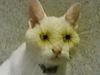 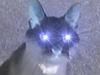 